TPATH lanza una nueva caja de herramientas patrocinada por EDIS sobre la creación de eventos comunitarios radicalmente inclusivosLa Asociación Profesional Trans para la Salud Trans (TPATH) ha lanzado una caja de herramientas para crear eventos comunitarios radicalmente inclusivos, con ideas que partieron de organizar una conferencia virtual internacional sobre salud trans. El manual gratuito ofrece orientación sobre principios básicos, tales como dar prioridad a la accesibilidad y a las personas de la mayoría global, y una guía paso a paso para organizar con éxito un evento inclusivo.La caja de herramientas se basa en los aprendizajes obtenidos en la conferencia inaugural de TPATH, Crisis Convergentes: Salud, Derechos y Activismo Trans en 2021, una conferencia virtual que se centró en las preocupaciones de las personas trans y no binarias en relación con la atención sanitaria, los derechos y la autonomía corporal. TPATH acogió a 500 participantes internacionales a lo largo de tres días, incluyendo sesiones conducidas en múltiples idiomas y coordinando con una diversa gama de grupos comunitarios.La guía fue redactada por Noah Adams, Avery Everhart y Francisco Fernández Romero, con el apoyo de Marce Joan Butierrez, Reubs Walsh, Anja Lind, Shine Kolia, Laur Eliza y Nelly Thobega. También se contó con el apoyo de cuatro personas que desean permanecer en el anonimato por motivos de seguridad y/o privacidad.Noah Adams, coautor de la publicación, afirmó: "La conferencia inaugural de TPATH reunió a más de 500 profesionales de la salud y activistas trans de todo el mundo para compartir nuestras experiencias en este campo. Esta caja de herramientas representa dos años de trabajo para explicar cómo lo hicimos. Si te llevas un solo aprendizaje, que sea que la gente te dirá que es imposible. Hazlo de todos modos".Este material fue patrocinado por Equality, Diversity, and Inclusion in Science and Health (EDIS - Igualdad, Diversidad e Inclusión en Ciencia y Salud), una coalición británica de organizaciones comprometidas con el acceso equitativo a la investigación científica y de salud. Se alojará en el sitio web de EDIS y podrá descargarse y utilizarse gratuitamente.Le Dre. Lilian Hunt, líder de EDIS, dijo: "Las conferencias y eventos inclusivos han sido un área de enfoque para EDIS desde 2019. Durante este tiempo, los eventos han evolucionado a través de plataformas presenciales, virtuales e híbridas y, en consecuencia, hemos compartido orientaciones y mejorías de los miembros de EDIS. Encargamos a TPATH que produjera esta guía después de su conferencia exitosa en 2021 para brindar una lente internacional y compartir los aprendizajes de centrar la experticia proveniente de la experiencia conjuntamente con la experticia profesional."TPATH trabaja para garantizar que la atención de la salud trans se aborde desde una perspectiva de derechos humanos y apoya a las personas trans para que accedan a la formación en las profesiones de salud y se conviertan en miembres de la Organización Profesional Mundial de la Salud Transgénero (WPATH). Visita su sitio web en www.tpathealth.org o envíales un correo electrónico a leadership@tpathealth.org.EDIS aboga por el cambio sistémico en el sector de la ciencia y la salud a través de la acción colaborativa, el intercambio de conocimientos y la creación conjunta con sus miembros y con la comunidad en general. Su sede actual es Wellcome Trust. Visite su sitio web en www.edisgroup.org o póngase en contacto con ellos en r.craig@wellcome.org.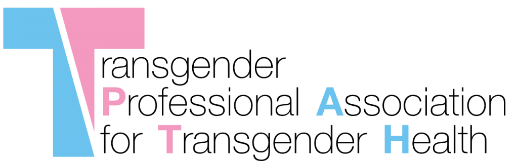 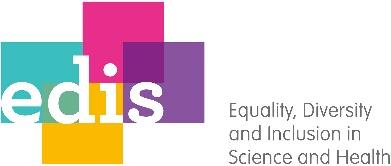 